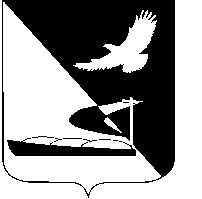 АДМИНИСТРАЦИЯ МУНИЦИПАЛЬНОГО ОБРАЗОВАНИЯ«АХТУБИНСКИЙ РАЙОН»ПОСТАНОВЛЕНИЕ20.03.2015      					                  № 425О внесении изменений в административный регламент  администрации МО «Ахтубинский район» по предоставлению муниципальной услуги «Выдача градостроительных планов земельных участков», утвержденный  постановлением администрации МО «Ахтубинский район» от 11.02.2015      № 199В целях приведения в соответствие с действующим законодательством административных регламентов администрации муниципального образования «Ахтубинский район», руководствуясь Федеральным законом от 06.10.2003 № 131-ФЗ «Об общих принципах организации местного самоуправления в Российской Федерации», распоряжением Правительства Астраханской области от 03.12.2014 № 517-Пр «О дорожной карте по улучшению инвестиционного климата в Астраханской области», Уставом МО «Ахтубинский район», постановлением Правительства Российской Федерации от 16.05.2011 № 373 «О разработке и утверждении административных регламентов исполнения государственных функций и административных регламентов предоставления государственных услуг», администрация МО «Ахтубинский район»ПОСТАНОВЛЯЕТ:Внести в административный регламент администрации МО «Ахтубинский район» по предоставлению муниципальной услуги «Выдача градостроительных планов земельных участков», утвержденный постановлением администрации МО «Ахтубинский район» от 11.02.2015     № 199  следующие изменения:В пункте 2.4.1. пункта 2.4. раздела 2 слова «30 дней» заменить словами «20 дней».В подпункте 3.4. раздела 3 слова «Срок исполнения данной административной процедуры составляет не более 30 дней» заменить словами «Срок исполнения данной административной процедуры составляет не более 20 дней».Абзац второй подпункта 4.3. раздела 4 дополнить словами «- за нарушение сроков прохождения процедур».    	2. Отделу информатизации и компьютерного обслуживания администрации МО «Ахтубинский район» (Короткий В.В.) обеспечить размещение настоящего постановления в информационно-телекоммуникационной сети Интернет на официальном сайте администрации МО «Ахтубинский район» в разделе «Администрация» подраздел «Документы Администрации» подраздел «Утвержденные административные регламенты», в федеральной государственной информационной системе «Сводный реестр государственных и муниципальных услуг (функций)» и в федеральной государственной информационной системе «Единый портал государственных и муниципальных услуг (функций)».3. Отделу контроля и обработки информации администрации МО «Ахтубинский район» (Свиридова Л.В.) представить  информацию   в   газету «Ахтубинская   правда»   о   размещении   настоящего   постановления  в  информационно-телекоммуникационной  сети «Интернет» на официальном сайте администрации МО «Ахтубинский район» в разделе «Администрация» подраздел «Документы Администрации» подраздел «Утвержденные административные регламенты» в федеральной государственной информационной системе «Сводный реестр государственных и муниципальных услуг (функций)» и в федеральной государственной информационной системе «Единый портал государственных и муниципальных услуг (функций)».Глава муниципального образования                                       	      В.А. Ведищев